San Mateo County Youth Commission 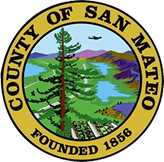 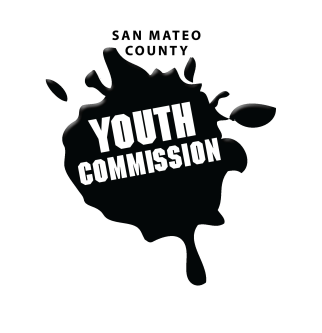 Board of Supervisors Chambers400 County CenterRedwood City, CA 94063May 25, 20175:45-8:15 PMGroup AgreementsBe RespectfulOne Mic - Pay attention to speakerStep up, step back – allow others the chance to speakBe respectful with cellphone useShare responsibility and workloadCome to meetings and be on timeCooperate, compromise, collaborateCommunicateBe committed - come up with a plan and stick to itBe engaged & participateSPECIAL MeetingCall to Order			   					Roll Call									Public Comment 								Members of the public may address the commission on youth related issues and concerns that are not currently on the agenda. Please complete a Request Form found in the front entry, hand it to one of the Youth Commission Chairs, and limit your remarks to two minutes. The public is welcome to speak on Agenda Items throughout the meeting.Approve Agenda	Approve Minutes								  Remarks by CommissionersRecognition of SeniorsImmigrant Youth AwardCommittee PresentationsCommission Liaison PresentationsBREAKLegislative Committee Letter VoteAdolescent Needs Committee Letter VoteTransition Committee EstablishedChair & Vice Chair VotePeer EvaluationsUpdates	 								AnnouncementsAdjournment	